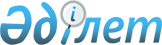 О внесении изменения в решение маслихата района имени Габита Мусрепова от 27 декабря 2018 года № 38-1 "Об утверждении бюджета района имени Габита Мусрепова на 2019-2021 годы"Решение маслихата района имени Габита Мусрепова Северо-Казахстанской области от 14 марта 2019 года № 42-1. Зарегистрировано Департаментом юстиции Северо-Казахстанской области 27 марта 2019 года № 5264
      В соответствии со статьями 106, 109 Бюджетного кодекса Республики Казахстан от 4 декабря 2008 года, подпунктом 1) пункта 1 статьи 6 Закона Республики Казахстан от 23 января 2001 года "О местном государственном управлении и самоуправлении в Республике Казахстан", маслихат района имени Габита Мусрепова Северо-Казахстанской области РЕШИЛ:
      1. Внести в решение маслихата района имени Габита Мусрепова Северо-Казахстанской области от 27 декабря 2018 года № 38-1 "Об утверждении бюджета района имени Габита Мусрепова на 2019-2021 годы" (зарегистрировано в Реестре государственной регистрации нормативных правовых актов под № 5141, опубликовано 15 января 2019 года в Эталонном контрольном банке нормативных правовых актов Республики Казахстан в электронном виде) следующее изменение:
      пункт 1 изложить в следующей редакции:
       "1. Утвердить районный бюджет на 2019-2021 годы согласно приложениям 1, 2 и 3 соответственно, в том числе на 2019 год в следующих объемах:
      1) доходы – 8 453 436 тысяч тенге:
      налоговые поступления – 982 672 тысячи тенге;
      неналоговые поступления – 28 568 тысяч тенге;
      поступления от продажи основного капитала – 68 524 тысячи тенге;
      поступления трансфертов – 7 373 672 тысячи тенге; 
      2) затраты –8 542 778,8 тысяч тенге; 
      3) чистое бюджетное кредитование – 52 820 тысяч тенге:
      бюджетные кредиты – 113 625 тысяч тенге;
      погашение бюджетных кредитов – 60 805 тысяч тенге;
      4) сальдо по операциям с финансовыми активами – - 8 613 тысяч тенге:
      приобретение финансовых активов – 0;
      поступления от продажи финансовых активов государства – 8 613 тысяч тенге;
      5) дефицит (профицит) бюджета – - 133 549,8 тысяч тенге;
      6) финансирование дефицита (использование профицита) бюджета – 133 549,8 тысяч тенге:
      поступление займов – 113 652 тысячи тенге;
      погашение займов – 60 805 тысяч тенге;
      используемые остатки бюджетных средств – 80 729,8 тысяч тенге.";
      приложение 1 к указанному решению изложить в новой редакции, согласно приложению к настоящему решению.
      2. Настоящее решение вводится в действие с 1 января 2019 года. Бюджет района имени Габита Мусрепова на 2019 год
      Продолжение таблицы
					© 2012. РГП на ПХВ «Институт законодательства и правовой информации Республики Казахстан» Министерства юстиции Республики Казахстан
				
      Председатель 
сессии маслихата района 
имени Габита Мусрепова 
Северо-Казахстанской области 

Ю. Боровских

      Cекретарь маслихата района 
имени Габита Мусрепова 
Северо-Казахстанской области 

Е. Адильбеков
Приложение 1 к решению районного маслихата от ____марта 2019 года № ___Приложение 1 к решению районного маслихата от _27_декабря 2018 года № 38-1
Категория
Класс
Подкласс
Наименование
Сумма (тысяч тенге)
1. Доходы
8 453 436
1
Налоговые поступления
982 672
01
Подоходный налог
13 275
2
Индивидуальный подоходный налог
13 275
03
Социальный налог
435 000
1
Социальный налог
435 000
04
Налоги на собственность
257 213
1
Налоги на имущество 
210 000
3
Земельный налог
8 131
4
Налог на транспортные средства 
27 849
5
Единый земельный налог
11 233
05
Внутренние налоги на товары, работы и услуги
268 684
2
Акцизы
4 700
3
Поступления за использование природных и других ресурсов
247 436
4
Сборы за ведения предпринимательской и профессиональной деятельности
16 548
08
Обязательные платежи, взимаемые за совершение юридически значимых действий и (или) выдачу документов уполномоченными на то государственными органами или должностными лицами
8 500
1
Государственная пошлина 
8 500
2
Неналоговые поступления
28 568
01
Доходы от государственной собственности
8 956
5
Доходы от аренды имущества, находящегося в государственной собственности
8 900
7
Вознаграждения по кредитам, выданным из государственного бюджета
56
02
Поступления от реализации товаров (работ, услуг), государственными учреждениями, финансируемыми из государственного бюджета
2 100
1
Поступления от реализации товаров (работ, услуг), государственными учреждениями, финансируемыми из государственного бюджета
2 100
04
Штрафы, пени, санкции, взыскания, налагаемые государственными учреждениями, финансируемыми из государственного бюджета, а также содержащимися и финансируемыми из бюджета (сметы расходов) Национального Банка Республики Казахстан 
860
1
Штрафы, пени, санкции, взыскания, налагаемые государственными учреждениями, финансируемыми из государственного бюджета, а также содержащимися и финансируемыми из бюджета (сметы расходов) Национального Банка Республики Казахстан, за исключением поступлений от организаций нефтяного сектора 
860
06
Прочие неналоговые поступления
16 652
1
Прочие неналоговые поступления
16 652
3
Поступления от продажи основного капитала
68 524
01
Продажа государственного имущества, закрепленного за государственными учреждениями
1 700
1
Поступления от продажи имущества, закрепленного за государственными учреждениями
1 700
03
Продажа земли и нематериальных активов
66 824
1
Продажа земли 
66 824
4
Поступление трансфертов
7 373 672
01
Трансферты из нижестоящих органов государственного управления
15 000
3
Трансферты из бюджетов городов районного значения, сел, поселков, сельских округов
15 000
02
Трансферты из вышестоящих органов государственного управления
7 358 672
2
Трансферты из областного бюджета
7 358 672
Функцио-нальная группа
Функцио-нальная подгруппа
Админис-тратор бюджетных программ
Программа
Наименование
Сумма (тысяч тенге)
2.Затраты
8 542 778,8
1
Государственные услуги общего характера
257 408
1
Представительные, исполнительные и другие органы, выполняющие общие функции государственного управления
204 561
112
Аппарат маслихата района (города областного значения)
16 551
001
Услуги по обеспечению деятельности маслихата района (города областного значения)
16 551
122
Аппарат акима района (города областного значения)
102 862
001
Услуги по обеспечению деятельности акима района (города областного значения)
102 862
123
Аппарат акима района в городе, города районного значения, поселка, села, сельского округа
85 148
001
Услуги по обеспечению деятельности акима района в городе, города районного значения, поселка, села, сельского округа
85 148
2
Финансовая деятельность
1 504
459
Отдел экономики и финансов района (города областного значения)
1 504
003
Проведение оценки имущества в целях налогообложения
1 133
010
Приватизация, управление коммунальным имуществом, постприватизационная деятельность и регулирование споров, связанных с этим
371
9
Прочие государственные услуги общего характера
51 343
458
Отдел жилищно-коммунального хозяйства, пассажирского транспорта и автомобильных дорог района (города областного значения)
19 721
001
Услуги по реализации государственной политики на местном уровне в области жилищно-коммунального хозяйства, пассажирского транспорта и автомобильных дорог 
19 721
459
Отдел экономики и финансов района (города областного значения)
31 622
001
Услуги по реализации государственной политики в области формирования и развития экономической политики, государственного планирования, исполнения бюджета и управления коммунальной собственностью района (города областного значения)
31 622
2
Оборона
23 825
1
Военные нужды
14 097
122
Аппарат акима района (города областного значения)
14 097
005
Мероприятия в рамках исполнения всеобщей воинской обязанности
14 097
2
Организация работы по чрезвычайным ситуациям
9 728
122
Аппарат акима района (города областного значения)
9 728
006
Предупреждение и ликвидация чрезвычайных ситуаций масштаба района (города областного значения)
9 443
007
Мероприятия по профилактике и тушению степных пожаров районного (городского) масштаба, а также пожаров в населенных пунктах, в которых не созданы органы государственной противопожарной службы
285
3
Общественный порядок, безопасность, правовая, судебная, уголовно-исполнительная деятельность
1 758
9
Прочие услуги в области общественного порядка и безопасности
1 758
458
Отдел жилищно-коммунального хозяйства, пассажирского транспорта и автомобильных дорог района (города областного значения)
1 758
021
Обеспечение безопасности дорожного движения в населенных пунктах
1 758
4
Образование
4 569 812
1
Дошкольное воспитание и обучение
261 380
464
Отдел образования района (города областного значения)
261 380
009
Обеспечение деятельности организаций дошкольного воспитания и обучения
109 259
040
Реализация государственного образовательного заказа в дошкольных организациях образования
152 121
2
Начальное, основное среднее и общее среднее образование
3 331 394
464
Отдел образования района (города областного значения)
3 246 228
003
Общеобразовательное обучение
3 199 150
006
Дополнительное образование для детей 
47 078
465
Отдел физической культуры и спорта района (города областного значения)
85 166
017
Дополнительное образование для детей и юношества по спорту
85 166
9
Прочие услуги в области образования
977 038
464
Отдел образования района (города областного значения)
977 038
001
Услуги по реализации государственной политики на местном уровне в области образования 
18 193
005
Приобретение и доставка учебников, учебно-методических комплексов для государственных учреждений образования района (города областного значения)
98 365
015
Ежемесячная выплата денежных средств опекунам (попечителям) на содержание ребенка-сироты (детей-сирот), и ребенка (детей), оставшегося без попечения родителей
14 132
022
Выплата единовременных денежных средств казахстанским гражданам, усыновившим (удочерившим) ребенка(детей)-сироту и ребенка (детей), оставшегося без попечения родителей
190
023
Методическая работа
17 573
029
Обследование психического здоровья детей и подростков и оказание психолого-медико-педагогической консультативной помощи населению
18 554
067
Капитальные расходы подведомственных государственных учреждений и организаций
810 031
6
Социальная помощь и социальное обеспечение
570 057
1
Социальное обеспечение
10 473
451
Отдел занятости и социальных программ района (города областного значения)
5 473
005
Государственная адресная социальная помощь
5 473
464
Отдел образования района (города областного значения)
5 000
030
Содержание ребенка (детей), переданного патронатным воспитателям
5 000
2
Социальная помощь
511 901
451
Отдел занятости и социальных программ района (города областного значения)
511 901
002
Программа занятости
142 932
006
Оказание жилищной помощи
1 011
007
Социальная помощь отдельным категориям нуждающихся граждан по решениям местных представительных органов
15 792
010
Материальное обеспечение детей-инвалидов, воспитывающихся и обучающихся на дому
953
014
Оказание социальной помощи нуждающимся гражданам на дому
311 743
017
Обеспечение нуждающихся инвалидов обязательными гигиеническими средствами и предоставление услуг специалистами жестового языка, индивидуальными помощниками в соответствии с индивидуальной программой реабилитации инвалида
4 000
023
Обеспечение деятельности центров занятости населения
35 470
9
Прочие услуги в области социальной помощи и социального обеспечения
47 683
451
Отдел занятости и социальных программ района (города областного значения)
45 093
001
Услуги по реализации государственной политики на местном уровне в области обеспечения занятости и реализации социальных программ для населения
24 647
011
Оплата услуг по зачислению, выплате и доставке пособий и других социальных выплат
416
050
Обеспечение прав и улучшение качества жизни инвалидов в Республике Казахстан
20 030
458
Отдел жилищно-коммунального хозяйства, пассажирского транспорта и автомобильных дорог района (города областного значения)
2 590
050
Обеспечение прав и улучшение качества жизни инвалидов в Республике Казахстан
2 590
7
Жилищно-коммунальное хозяйство
1 654 092
1
Жилищное хозяйство
45 752
458
Отдел жилищно-коммунального хозяйства, пассажирского транспорта и автомобильных дорог района (города областного значения)
2 000
003
Организация сохранения государственного жилищного фонда
2 000
472
Отдел строительства, архитектуры и градостроительства района (города областного значения)
43 752
003
Проектирование и (или) строительство, реконструкция жилья коммунального жилищного фонда
43 752
2
Коммунальное хозяйство
1 570 340
458
Отдел жилищно-коммунального хозяйства, пассажирского транспорта и автомобильных дорог района (города областного значения)
1 570 340
058
Развитие системы водоснабжения и водоотведения в сельских населенных пунктах
1 570 340
3
Благоустройство населенных пунктов
38 000
458
Отдел жилищно-коммунального хозяйства, пассажирского транспорта и автомобильных дорог района (города областного значения)
38 000
015
Освещение улиц в населенных пунктах
20 500
018
Благоустройство и озеленение населенных пунктов
17 500
8
Культура, спорт, туризм и информационное пространство
217 023
1
Деятельность в области культуры
88 521
455
Отдел культуры и развития языков района (города областного значения)
88 521
003
Поддержка культурно-досуговой работы
88 521
2
Спорт
17 159
465
Отдел физической культуры и спорта района (города областного значения)
17 159
001
Услуги по реализации государственной политики на местном уровне в сфере физической культуры и спорта
8 864
006
Проведение спортивных соревнований на районном (города областного значения) уровне
6 268
007
Подготовка и участие членов сборных команд района (города областного значения) по различным видам спорта на областных спортивных соревнованиях
2 027
3
Информационное пространство
79 244
455
Отдел культуры и развития языков района (города областного значения)
68 044
006
Функционирование районных (городских) библиотек
66 753
007
Развитие государственного языка и других языков народа Казахстана
1 291
456
Отдел внутренней политики района (города областного значения)
11 200
002
Услуги по проведению государственной информационной политики
11 200
9
Прочие услуги по организации культуры, спорта, туризма и информационного пространства
32 099
455
Отдел культуры и развития языков района (города областного значения)
9 800
001
Услуги по реализации государственной политики на местном уровне в области развития языков и культуры
9 800
456
Отдел внутренней политики района (города областного значения)
22 299
001
Услуги по реализации государственной политики на местном уровне в области информации, укрепления государственности и формирования социального оптимизма граждан
15 196
003
Реализация мероприятий в сфере молодежной политики
7 103
10
Сельское, водное, лесное, рыбное хозяйство, особо охраняемые природные территории, охрана окружающей среды и животного мира, земельные отношения
174 812
1
Сельское хозяйство
147 181
462
Отдел сельского хозяйства района (города областного значения)
24 718
001
Услуги по реализации государственной политики на местном уровне в сфере сельского хозяйства 
24 718
473
Отдел ветеринарии района (города областного значения)
122 463
001
Услуги по реализации государственной политики на местном уровне в сфере ветеринарии
20 269
006
Организация санитарного убоя больных животных
410
007
Организация отлова и уничтожения бродячих собак и кошек
4 000
008
Возмещение владельцам стоимости изымаемых и уничтожаемых больных животных, продуктов и сырья животного происхождения
2 000
009
Проведение ветеринарных мероприятий по энзоотическим болезням животных 
15 855
010
Проведение мероприятий по идентификации сельскохозяйственных животных
4 500
011
Проведение противоэпизоотических мероприятий
75 429
6
Земельные отношения
10 213
463
Отдел земельных отношений района (города областного значения)
10 213
001
Услуги по реализации государственной политики в области регулирования земельных отношений на территории района (города областного значения)
10 213
9
Прочие услуги в области сельского, водного, лесного, рыбного хозяйства, охраны окружающей среды и земельных отношений
17 418
459
Отдел экономики и финансов района (города областного значения)
17 418
099
Реализация мер по оказанию социальной поддержки специалистов 
17 418
11
Промышленность, архитектурная, градостроительная и строительная деятельность
9 882
2
Архитектурная, градостроительная и строительная деятельность
9 882
472
Отдел строительства, архитектуры и градостроительства района (города областного значения)
9 882
001
Услуги по реализации государственной политики в области строительства, архитектуры и градостроительства на местном уровне
9 882
12
Транспорт и коммуникации
622 906
1
Автомобильный транспорт
621 906
458
Отдел жилищно-коммунального хозяйства, пассажирского транспорта и автомобильных дорог района (города областного значения)
621 906
023
Обеспечение функционирования автомобильных дорог
82 753
051
Реализация приоритетных проектов транспортной инфраструктуры
539 153
9
Прочие услуги в сфере транспорта и коммуникаций
1 000
458
Отдел жилищно-коммунального хозяйства, пассажирского транспорта и автомобильных дорог района (города областного значения)
1 000
037
Субсидирование пассажирских перевозок по социально-значимым городским (сельским), пригородным и внутрирайонным сообщениям
1 000
13
Прочие
49 860
3
Поддержка предпринимательской деятельности и защита конкуренции
10 316
469
Отдел предпринимательства района (города областного значения)
10 316
001
Услуги по реализации государственной политики на местном уровне в области развития предпринимательства 
10 316
9
Прочие
39 544
123
Аппарат акима района в городе, города районного значения, поселка, села, сельского округа
14 800
040
Реализация мер по содействию экономическому развитию регионов в рамках Программы развития регионов до 2020 года
14 800
459
Отдел экономики и финансов района (города областного значения)
24 744
012
Резерв местного исполнительного органа района (города областного значения) 
24 744
14
Обслуживание долга
56
1
Обслуживание долга
56
459
Отдел экономики и финансов района (города областного значения)
56
021
Обслуживание долга местных исполнительных органов по выплате вознаграждений и иных платежей по займам из областного бюджета
56
15
Трансферты
391 287,8
1
Трансферты
391 287,8
459
Отдел экономики и финансов района (города областного значения)
391 287,8
006
Возврат неиспользованных (недоиспользованных) целевых трансфертов
80 729,8
024
Целевые текущие трансферты из нижестоящего бюджета на компенсацию потерь вышестоящего бюджета в связи с изменением законодательства
227 887
038
Субвенции
81 071
051
Трансферты органам местного самоуправления
1 600
3. Чистое бюджетное кредитование
52 820
Бюджетные кредиты
113 625
10
Сельское, водное, лесное, рыбное хозяйство, особо охраняемые природные территории, охрана окружающей среды и животного мира, земельные отношения
113 625
1
Сельское хозяйство
113 625
459
Отдел экономики и финансов района (города областного значения)
113 625
018
Бюджетные кредиты для реализации мер социальной поддержки специалистов
113 625
Категория
Класс
Под класс
Наименование
Сумма (тысяч тенге)
5
Погашение бюджетных кредитов
60 805
1
Погашение бюджетных кредитов
60 805,0
001
Погашение бюджетных кредитов, выданных из государственного бюджета
60 805
4. Сальдо по операциям с финансовыми активами
-8 613
6
Поступления от продажи финансовых активов государства
8 613
1
Поступления от продажи финансовых активов государства
8 613
001
Поступления от продажи финансовых активов внутри страны
8 613
5. Дефицит (профицит) бюджета
-133 549,8
6. Финансирование дефицита (использование профицита) бюджета
133 549,8
7
Поступление займов
113 625
1
Внутренние государственные займы
113 625
002
Договоры займа
113 625
Функцио-нальная группа
Функцио-нальная подгруппа
Админис-тратор бюджетных программ
Программа
Наименование
Сумма (тысяч тенге)
16
Погашение займов
60 805
459
Отдел экономики и финансов района (города областного значения)
60 805
005
Погашение долга местного исполнительного органа перед вышестоящим бюджетом
60 805
Категория
Класс
Под класс
Наименование
Сумма (тысяч тенге)
8
Используемые остатки бюджетных средств
80 729,8
1
Остатки бюджетных средств
80 729,8
001
Свободные остатки бюджетных средств
80 729,8